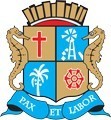 ESTADO DE SERGIPE PREFEITURA MUNICIPAL DE ARACAJUFUNDAT - Fundação Municipal de Formação para o TrabalhoPORTARIA Nº	10/2022 28 DE ABRIL DE 2022A Presidente da Fundação Municipal de Formação para o Trabalho, no uso das atribuições legais e estatuárias que lhes são conferidas pelo Art.13, inciso XV da Lei nº 4.368 de maio de 2013 e, de acordo com a Lei Complementar nº 119, de 06 de fevereiro de 2013, resolveE X O N E R A RPEDRO ALEX DIAS DE SOUZA SA, CPF. (MF) 663.***.***-87, do Cargo emComissão de ASSISTENTE DE DIRETOR, Símbolo CCS.04, da Fundação Municipal de Formação para o Trabalho, a partir de 1º de maio de 2022.Publique-se. Dê-se Ciência. Cumpra-se.Fundação Municipal de Formação para o Trabalho, em 28 de Abril de 2022.Edivaneide Souza Paes LimaFundação Municipal de Formação para o Trabalho